Об утверждении требований к составу и порядку деятельностикомиссии по подготовке проектаправил землепользования и застройкиВ соответствии со статьями 31, 33, 39, 40 Градостроительного кодекса Российской Федерации, статьей 16 Закона Чувашской Республики от 4 июня 2007 г. № 11 «О регулировании градостроительной деятельности в Чувашской Республике», Уставом  Березовского сельского поселения Ибресинского района, а также в целях создания, последовательного совершенствования и обеспечения эффективного функционирования системы регулирования по землепользованию и застройке Березовского сельского поселения Ибресинского района, администрация Березовского сельского поселения Ибресинского района п о с т а н о в л я е т:1. Утвердить положение о Комиссии по подготовке проекта правил землепользования и застройки согласно приложению 1.            2.  Контроль за исполнением настоящего постановления оставляю за собой.            3. Настоящее постановление вступает в силу после его официального опубликования и подлежит размещению на официальном сайте администрации Березовского сельского поселения Ибресинского района. Глава Березовского  сельского поселения                                                                                           Л.Н.Юрина                                                                                            Приложение 1
                                                                                             к постановлению администрации                                                                                          Березовского сельского поселения 
                                                                                                от   19.06. 2019г.       № 33Положение
о Комиссии по подготовке проекта правил землепользования и застройки 1. Общие положения1.1. Комиссия по подготовке проекта правил землепользования и застройки (далее по тексту - Комиссия) является постоянно действующим совещательным органом при администрации  Березовского сельского  поселения Ибресинского района.1.2. Решения Комиссии носят рекомендательный характер при принятии решений главой администрации  Березовского сельского поселения Ибресинского района.1.3. Комиссия создается и прекращает свою деятельность на основании муниципального правового акта администрации Березовского сельского поселения Ибресинского района.1.4. В своей деятельности Комиссия руководствуется Конституцией Российской Федерации, Конституцией Чувашской Республики, федеральными законами и законами Чувашской Республики, указами и распоряжениями Президента Российской Федерации и Главы Чувашской Республики, постановлениями и распоряжениями Правительства Российской Федерации и Кабинета Министров Чувашской Республики, нормативными правовыми актами Министерства регионального развития Российской Федерации, Федерального агентства по строительству и жилищно-коммунальному хозяйству, Министерства строительства, архитектуры и жилищно-коммунального хозяйства Чувашской Республики, Уставом Березовского сельского поселения Ибресинского района  Чувашской Республики, решениями Собрания депутатов Березовского сельского поселения Ибресинского района Чувашской Республики, постановлениями и распоряжениями администрации Березовского сельского Ибресинского района, иными нормативными правовыми актами Российской Федерации, Чувашской Республики, Ибресинского района в области архитектурной и градостроительной деятельности, а также настоящим Положением.2. Функции Комиссии2.1. Рассмотрение вопросов:а) подготовки проекта Правил землепользования и застройки;б) внесения изменений в Правила землепользования и застройки;в) предоставления разрешения на условно разрешенный вид использования земельного участка и объекта капитального строительства;г) предоставления разрешения на отклонение от предельных параметров разрешенного строительства, реконструкции объектов капитального строительства;2.2. Организация и проведение общественных обсуждений или публичных слушаний:а) по проекту Правил землепользования и застройки;б) по проекту внесения изменений в Правила землепользования и застройки;в) по вопросу предоставления разрешений на условно разрешенный вид использования земельных участков и объектов капитального строительства;г) по вопросу предоставления разрешений на отклонение от предельных параметров разрешенного строительства, реконструкции объектов капитального строительства;2.3. Подготовка и направление главе администрации Березовского сельского поселения Ибресинского района Чувашской Республики рекомендаций о внесении изменений в Правила землепользования и застройки, о предоставлении разрешений на условно разрешенный вид использования земельного участка и объекта капитального строительства, а также на отклонение от предельных параметров разрешенного строительства, реконструкции объектов капитального строительства или об отклонении таких предложений.2.4. Обеспечение работ по подготовке проекта Правил землепользования и застройке, проекта о внесении изменений в Правила землепользования и застройки.2.5. Подготовка протокола общественных обсуждений или публичных слушаний, заключения о результатах общественных обсуждений или публичных слушаний.2.6. Прием и рассмотрение предложений и замечаний от участников общественных обсуждений или публичных слушаний по вопросам, указанным в пункте 2.2.3. Права Комиссии3.1. Запрашивать в заинтересованных организациях в установленном порядке и получать материалы, необходимые для реализации возложенных на Комиссию функций.3.2. Вносить главе администрации Березовского сельского поселения Ибресинского района предложения по вопросам, относящимся к компетенции Комиссии и требующим принятия решений главой администрации Березовского сельского поселения  Ибресинского района.3.3. Привлекать в установленном порядке для работы в Комиссии специалистов структурных подразделений администрации Ибресинского района, представителей заинтересованных юридических и физических лиц.3.4. Отложить рассмотрение вопросов с приостановлением срока исполнения по следующим основаниям:а) по ходатайству заявителя;б) при невозможности принятия положительного либо отрицательного решения каким-либо членом Комиссии ввиду необходимости уточнения обстоятельств.4. Состав Комиссии4.1. В состав Комиссии входят председатель Комиссии,  ответственный секретарь и члены Комиссии. 4.2. Руководство деятельностью Комиссии осуществляется председателем Комиссии. При отсутствии  председателя  на комиссии  заседание  ведет член Комиссии, уполномоченный председателем Комиссии.4.3. Председателем Комиссии является глава администрации Березовского сельского поселения  Ибресинского района.Председатель Комиссии осуществляет общее руководство деятельностью Комиссии, контролирует деятельность Комиссии, ведет заседания Комиссии, принимает решение о приглашении заинтересованного лица для участия в обсуждении по рассматриваемому вопросу, подписывает повестки дня, телефонограммы, протоколы заседаний Комиссии, выписки из протоколов, запросы, письма и иные документы Комиссии, подписывает протоколы общественных обсуждений или публичных слушаний и заключения о результатах общественных обсуждений или публичных слушаний. .4.4. Функции секретаря Комиссии осуществляет специалист администрации Березовского сельского поселения Ибресинского района Чувашской Республики. Секретарь Комиссии назначается по представлению председателя Комиссии. Секретарь Комиссии осуществляет организационно-методическое обеспечение деятельности Комиссии, в том числе:- формирует повестки заседаний Комиссии, согласовывает их с председателем Комиссии;- оповещает членов Комиссии о времени, месте и дате проведения очередного заседания Комиссии и планируемых для рассмотрения вопросах (не позднее чем за два дня до даты заседания Комиссии);- осуществляет подготовку к рассмотрению на заседаниях Комиссии необходимых материалов;- ведет и оформляет протоколы заседаний Комиссии, подписывает их, представляет их для подписания и утверждения председателю Комиссии в течение 5-ти дней после проведения заседания;- направляет членам Комиссии копию подписанного протокола заседания Комиссии;- подготавливает проекты распоряжений, постановлений администрации Березовского сельского поселения Ибресинского района  по вопросам деятельности Комиссии;- осуществляет подготовку проектов писем, проектов запросов, проектов решений, других материалов и документов, касающихся выполнения задач и полномочий Комиссии;- осуществляет регистрацию входящей и исходящей корреспонденции Комиссии;- обеспечивает организацию и проведение общественных обсуждений или публичных слушаний;- осуществляет подготовку отчетов о проделанной работе Комиссии;- осуществляет прием и консультирование физических и юридических лиц по вопросам, отнесенным к компетенции Комиссии;- выполняет поручения председателя Комиссии.4.5. Члены Комиссии лично участвуют в заседаниях Комиссии. Члены Комиссии могут временно (на период своего отсутствия) делегировать полномочия члена Комиссии другому лицу, исполняющему его должностные обязанности по основному месту работы.Член Комиссии:- участвует в рассмотрении вопросов повестки дня заседания Комиссии и информирует о наличии негативных факторов, которые, так или иначе влияют на благоприятные условия жизнедеятельности, права и законные интересы правообладателей земельных участков и объектов капитального строительства;- участвует в голосовании при принятии решений Комиссией;- вносит предложения, замечания и дополнения в письменном или устном виде по рассматриваемым на заседаниях Комиссии вопросам;- принимает участие в общественных обсуждениях или публичных слушаниях;- согласовывает протоколы заседаний Комиссии;- подписывает заключения о результатах общественных обсуждений или публичных слушаний;4.6. Наряду с членами Комиссии участие в ее заседании могут принимать лица, приглашенные для участия в обсуждении отдельных вопросов повестки дня.Для подготовки материалов к заседаниям Комиссии, а также для участия в заседаниях Комиссии при рассмотрении отдельных вопросов могут приглашаться эксперты, ученые и специалисты, не являющиеся членами Комиссии.4.7. Глава администрации Березовского сельского поселения Ибресинского  района  Чувашской Республики может вносить изменения в состав Комиссии.5. Порядок работы Комиссии5.1. Комиссия осуществляет свою деятельность в форме заседаний.5.2. Заседания Комиссии назначаются ее председателем. Заседания проводятся по мере необходимости с учетом поступающих заявлений, относительно которых должны быть приняты решения в установленные сроки, но не реже одного раза в три месяца.5.3. Заседание Комиссии считается правомочным, если на нем присутствует не менее половины членов Комиссии.5.4. Члены Комиссии обязаны присутствовать на заседаниях Комиссии. При невозможности присутствия на заседании член Комиссии обязан заблаговременно извещать об этом секретаря Комиссии. В случае необходимости направлять секретарю Комиссии свое мнение по вопросам повестки дня в письменной форме, которое оглашается на заседании и приобщается к протоколу заседания.5.6. Решения Комиссии принимаются отдельно по каждому вопросу большинством голосов присутствующих на заседании членов Комиссии путем открытого голосования. Каждый член Комиссии обладает правом одного голоса. При равенстве голосов голос председателя Комиссии является решающим. Решения Комиссии носят рекомендательный характер.5.7. Любой член Комиссии ее решением освобождается от участия в голосовании по конкретному вопросу в случае, если он имеет прямую заинтересованность в решении рассматриваемого вопроса.5.8. Заседание Комиссии оформляется протоколом, в котором фиксируются вопросы, внесенные на рассмотрение Комиссии, а также принятые по ним решения. Протокол подписывается председателем, секретарем Комиссии и согласовывается членами Комиссии. Член Комиссии, не согласный с результатами голосования, вправе приложить к протоколу свое особое мнение, которое подлежит обязательному приобщению к протоколу заседания.5.9. Комиссия предоставляет информацию о порядке ее деятельности по запросам граждан и организаций с использованием средств почтовой, телефонной связи, посредством электронной почты. Информация о работе Комиссии является открытой для всех заинтересованных лиц.5.10. Комиссия имеет свой архив, в котором содержатся протоколы всех заседаний, заключения, другие материалы, связанные с деятельностью Комиссии.5.11. Организационное обеспечение деятельности Комиссии осуществляется администрацией Березовского сельского поселения Ибресинского района Чувашской Республики5.12. Члены комиссии осуществляют свою деятельность на безвозмездной основе.ЧĂВАШ РЕСПУБЛИКИ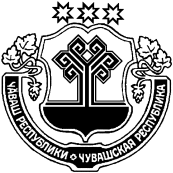 ЙÊПРЕÇ РАЙОНĚЧУВАШСКАЯ РЕСПУБЛИКА ИБРЕСИНСКИЙ РАЙОНБЕРЕЗОВКА ЯЛПОСЕЛЕНИЙĚН АДМИНИСТРАЦИЙЕЙЫШĂНУ 19.06.2019с.       33 №Березовка поселокеАДМИНИСТРАЦИЯБЕРЕЗОВСКОГО СЕЛЬСКОГОПОСЕЛЕНИЯПОСТАНОВЛЕНИЕ19.06. 2019г.       №33  поселок Березовка